Csodás gépek Színezd ki a gépeket tetszésed szerint, adj mindegyiknek hangutánzó nevet, és azt is írd oda mindegyikhez, hogy melyik mire való!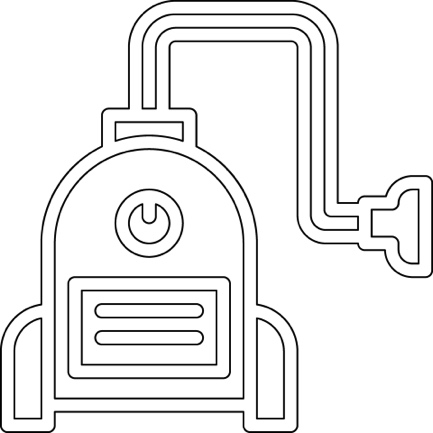 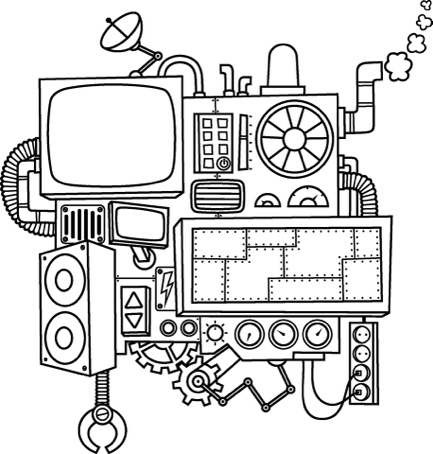 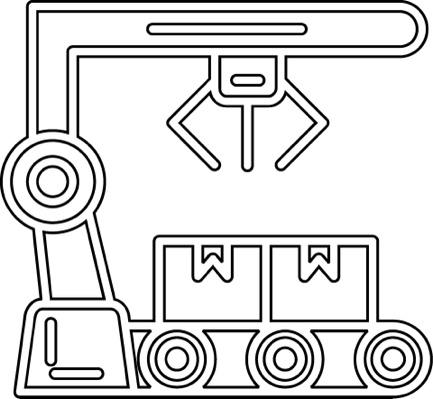 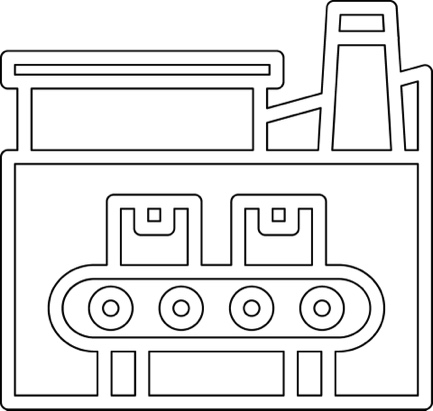 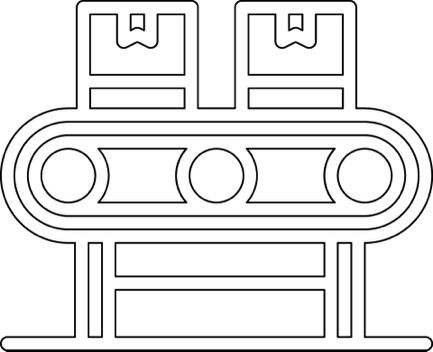 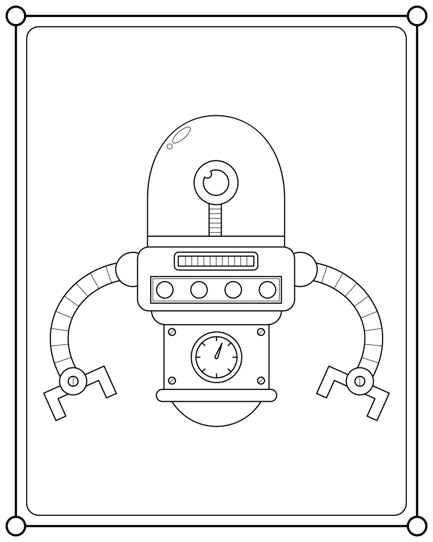 